Path to Moral ExcellenceOur Group, Our Country, Our World：Being Patriotic Story：The Altered Homeland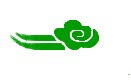 Learn from a StoryStory adapted from (Southern Dynasty) Chapter 2 "Language", New Anecdotes of Social Talk (by Liu Yiqing) Let Us Discuss故事中，周顗說：「風景確實沒有兩樣，但是山河就有很大的分別了！」你認為周顗感到山河的分別在哪裏了？為甚麼他有這樣的感受呢？我們的祖國山河秀麗，有沒有哪個地方令你留下深刻難忘的印象了？試向同學介紹一下。當你看到奧運會中，我國運動員得獎，國旗升起、國歌高奏的時候，你有甚麼感受呢？試和同學分享一下。作為小學生，你能做些甚麼事情來表達自己熱愛祖國的情懷呢？搜集有關我國近年輝煌成就的資料，跟同學分享一下。Quotations from the Classics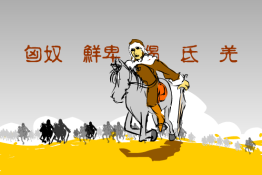 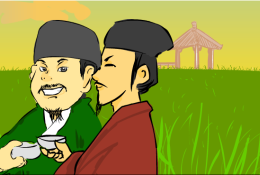 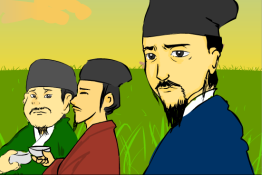 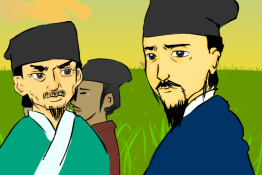 